TO:	Dino Flore, 3GPP TSG RAN Chair, oflore@qti.qualcomm.comSatoshi Nagata, 3GPP TSG WG RAN1 Chair, nagatas@nttdocomo.comCC:	Joern Krause, Secretary of RAN, Joern.Krause@etsi.orgSusanna Koistra, 3GPP Liaison Coordinator, susanna.kooistra@3gpp.orgRichard Burbidge, 3GPP TSG RAN WG2 Chair, richard.c.burbidge@intel.comXutao Zhou, 3GPP TSG RAN WG4 Chair, xutao.zhou@samsung.comJohn D’Ambrosia, IEEE 802 Recording Secretary, John_DAmbrosia@dell.comSteve Shellhammer, IEEE 802.19 Coexistence WG Chair, shellhammer@ieee.org 
SUBJECT: Licensed Assisted Access Change RequestsDATE:	XX January 2016	Dear Dino and Satoshi,IEEE 802 would like to thank 3GPP TSG RAN for the liaison that included the approved baseline change requests (CRs) implementing the LAA feature in the 3GPP specification.In taking action regarding the opportunity in the liaison to provide feedback on the CRs, IEEE 802 would like to inform 3GPP that review of the CRs has begun, and IEEE 802 plans to approve a liaison response at the March 13-18, 2016 IEEE 802 meeting.Regards,/s/ Paul NikolichPaul NikolichChairman, IEEE 802 LAN/MAN Standards CommitteeIEEE Fellowp.nikolich@ieee.orgIEEE 802Paul NikolichLocal and Metropolitan Area Network Standards CommitteeLocal and Metropolitan Area Network Standards CommitteeChairman, IEEE 802 LMSC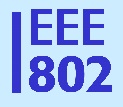 